CURRICULUM VITAEName:  SHAIKSHAIK.150221@2freemail.com 							 Designation: Engineer 	CAREER OBJECTIVE	Seeking an opportunity to utilize my technical skills as Mechanical Engineer in execution of HVAC -Heating Ventilation & Air Conditioning, and Fire Fighting system field. The main objective to grow more by working in well reputed innovative organization and efficiency to communicate my ideas and views and commit myself for achieving organizational objectives with my positive attitude and performance.PROFESSIONAL EXPERIENCE SUMMARY           Performing selective HVAC and Fire Fighting protection system design layout for assigned project and executing the works as per drawings and specifications.Assisting for all aspects of Mechanical design requirements and selection in HVAC products (AHU, FCU, DX system) considering psychometric calculations, heating /cooling load, duct sizing, routing & insulation thickness, pump head & pipe selection, ventilation, P&ID and chiller system calculations following ASHRAE standards.To visit the site to check whether all works, materials, equipments are in accordance with Project drawings, BOQ, specification & QA/QC program. When defective materials, equipment, or workmanship are found, immediate action to be taken to correct them & to report the corrective action to the senior manager.Prepare and deliver technical presentations.Perform other required qualified duties as assigned.ORGANISATION EXPERIENCEM/s. Amara Raja Infra Private Limited, Tirupati, India as Deputy Engineer MEP from May/2017 to July/2017.M/s. Astra Microwave Products Ltd, Hyderabad, India as Engineer from May/2014 to May/2017.M.R.K. ENGINEERS, Hyderabad, India as Junior Engineer from June/2013 to Mar/2014. Duties and Responsibilities: To review shop drawings and material submittals to ensure quality control of mechanical works. Review technical specifications and comparisons for equipment & materials with approved drawings and specifications in order to ensure as per defined project specifications of the HVAC, Plumbing & Fire fighting system works under manager.`Assisting and modifying on shop drawings of HVAC, plumbing and firefighting systems layout in AUTOCAD.Assisting for the planning and Installation according to method statement of the Non-Centralized, Centralized units and Clean room system equipments.Coordinating with plumbing and fire fighting departments.Reviewing and preparation of Bill of Quantity (BOQ) of Materials for Projects by referring consultant’s specifications and material submittal for the approval.To Communicate and coordinate with different sections in the department to ensure full understanding of the MEP systems needs and requirements.Responsible for procurement and follow up from purchase request to purchase order and to ensure delivery. Maintain the records of material and man power mobilizationAttending project progress meetings and co-ordination meeting with the employer, consultant and main contractor.Assisting during the inspection and closing of the project work completion under supervision of manager. Worked on projects which involved in supermarket, school, kitchen and commercial buildings.Interacting and maintaining detailed records of communications with internal and external contacts by follow up.Good Knowledge on Plumbing and Fire fighting related works.EDUCATIONAL QUALIFICATIONSTECHNICAL QUALIFICATIONSSKILLS                                                                                                                                                      Computer Skills –2D drawings in AUTOCAD.Heating Ventilation and Air Conditioning (HVAC) design and Load calculations applied on it using HAP, MCQUAY, PHYSCOMETRIC CHART, PIPE SIZER and BETA.    3D Modeling of Part design, Sheet metal, Plastic design, Jigs & Fixtures using CATIA V5.Microsoft Office - MS Word, MS Excel, MS Power point and MS Project(beginner).Soft Skills –Ability to work as team player and take responsibilities.Strong inter-personal, communication and organization skills.Ability to work in multicultural and multifunctional team environment.Highly flexible to work in any location.Willingness to work under pressure & to learn new things.PERSONAL PROFILE                                                                                                                            D.O.B			: 	27/ 01/ 1992                                              Nationality		:	Indian           Religion			:	IslamMarital Status		:	Single                                                             Languages		: 	English, Hindi, Urdu, TeluguUAE VISA DETAILSStatus			:	(Visit Visa) 28/07/2017 up to 18/10/2017DECLARATIONI consider myself familiar with Mechanical Engineering aspects. I am also confident of my ability to work in a team. I hereby certify that all the information provided above is true to the best of my Knowledge.         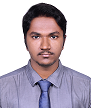 QUALIFICATIONINSTITUTIONBOARD/UNIVERSITY PASSING OF  YEARAGGREGATE(In %)B Tech Mechanical engineering (UAE Attested) VNR Vignan Jyothi Institute of Engineering &TechnologyJawaharlal Nehru Technological University, Hyderabad201472.8COURSEINSTITUTEYEARDiploma in MEP (HVAC, PLUMBING, FIRE FIGHTING) designing and draftingAl Imran Techno Solutions, Hyderabad2013REVIT MEPCANTER CADD, Hyderabad2017